bdubord@ncajets.org    		bdubord.weebly.comSECOND GRADE NEWS December 14, 2018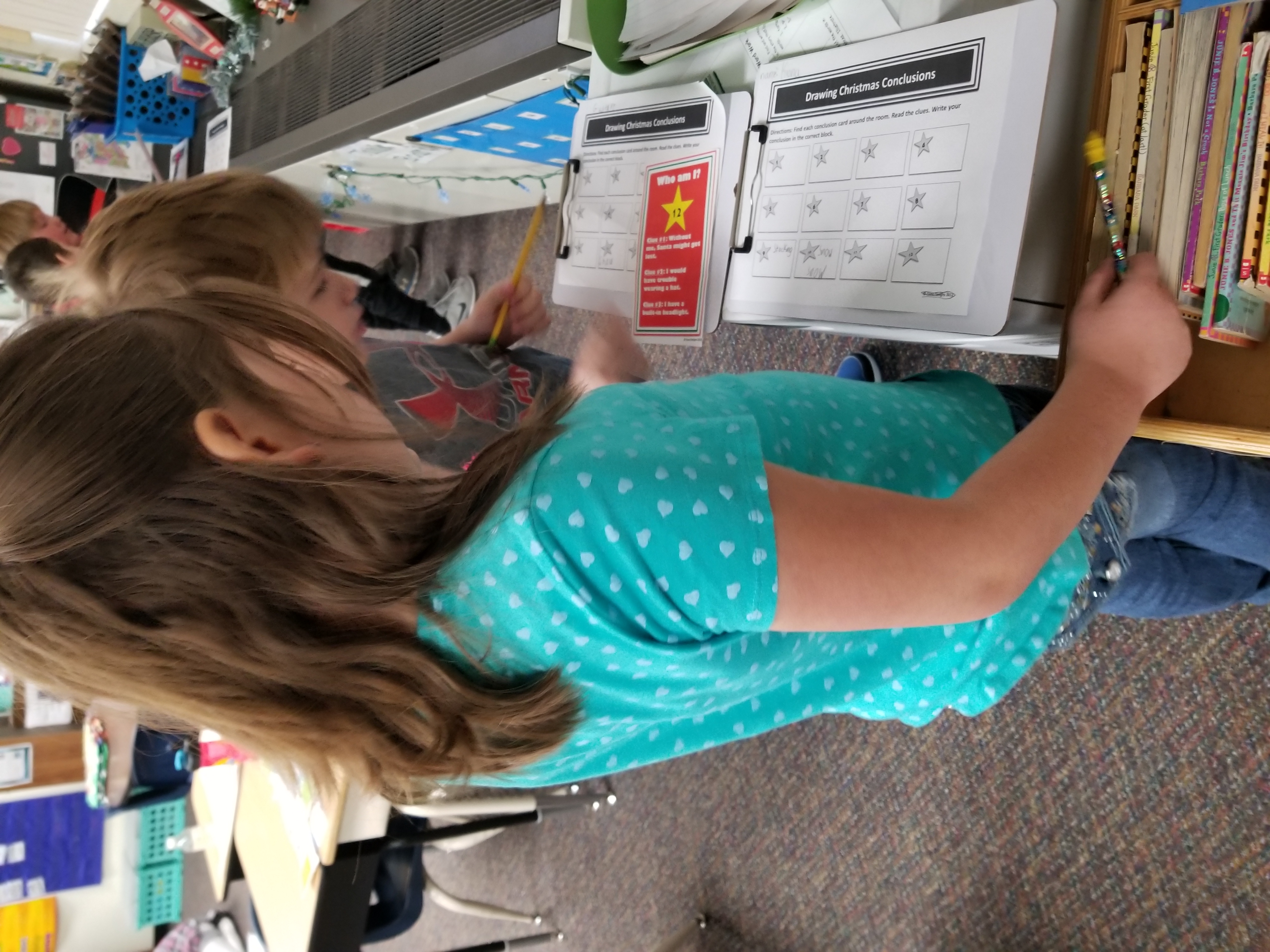 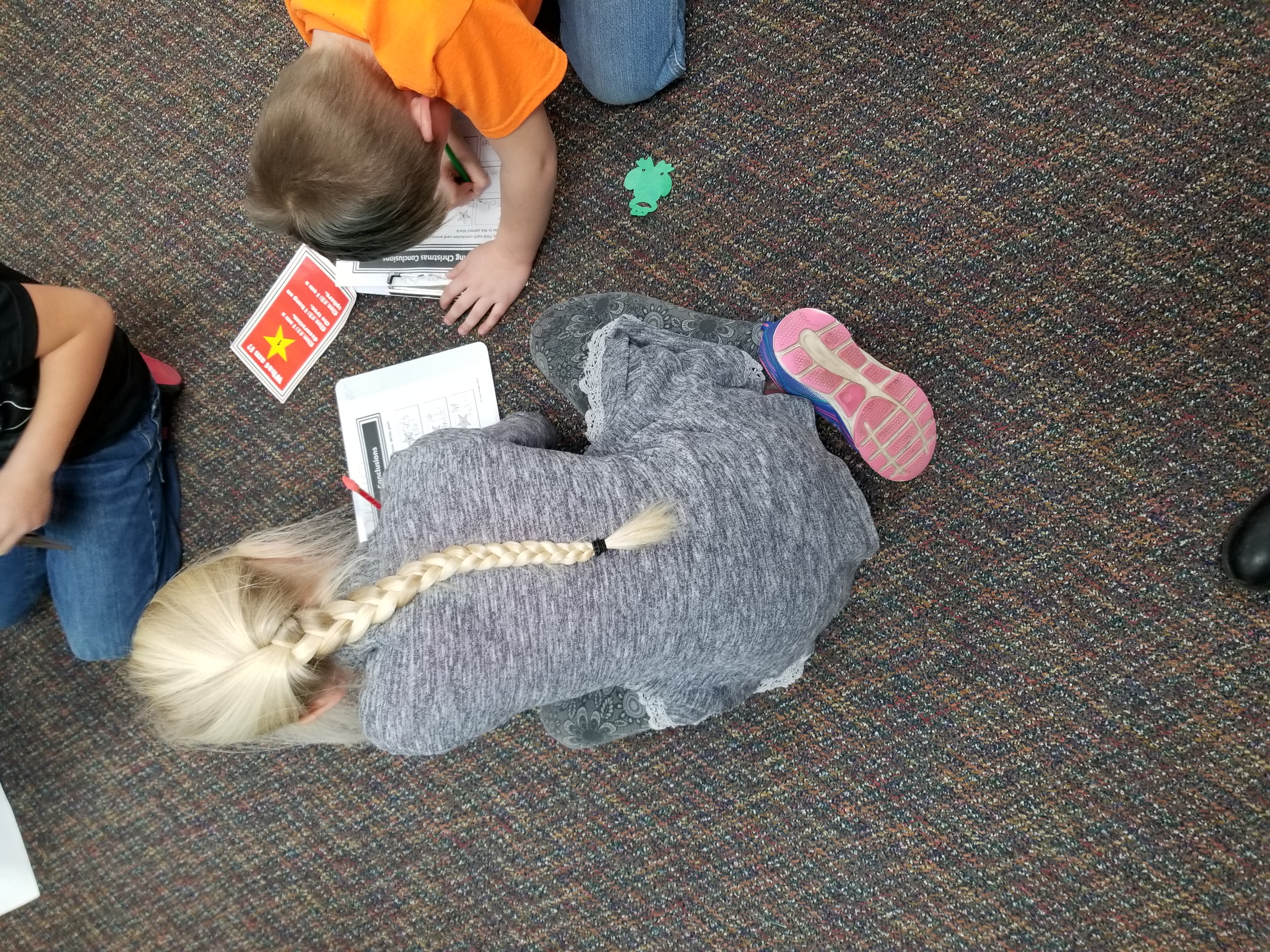 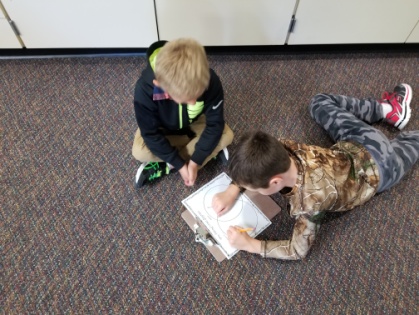                                                                                                          Our Haiku Poetry